Your recent request for information is replicated below, together with our response.1.The total number of motorists caught driving without insurance in your force area, broken down by year for the years 2021, 2022 and 2023 to date. Please be advised that statistics regarding Road Traffic offences are publicly available.As such, in terms of Section 16 of the Freedom of Information (Scotland) Act 2002, I am refusing to provide you with the information sought.  Section 16 requires Police Scotland when refusing to provide such information because it is exempt, to provide you with a notice which: (a) states that it holds the information, (b) states that it is claiming an exemption, (c) specifies the exemption in question and (d) states, if that would not be otherwise apparent, why the exemption applies.  I can confirm that Police Scotland holds the information that you have requested and the exemption that I consider to be applicable is set out at Section 25(1) of the Act - information otherwise accessible:“Information which the applicant can reasonably obtain other than by requesting it under Section 1(1) is exempt information”The information you are seeking is available on the Police Scotland website, via the following link:Performance Stats2.The total number of motorists caught driving without insurance in your force area, broken down by age for 2021, 2022 and 2023 combined. Having considered this question in terms of the Act, I regret to inform you that I am unable to provide you with the information you have requested, as it would prove too costly to do so within the context of the fee regulations.  As you may be aware the current cost threshold is £600 and I estimate that it would cost well in excess of this amount to process your request. As such, and in terms of Section 16(4) of the Freedom of Information (Scotland) Act 2002 where Section 12(1) of the Act (Excessive Cost of Compliance) has been applied, this represents a refusal notice for the information sought.By way of explanation, the only way to provide an accurate response to your request would be to manually examine each relevant offence to establish age of accused There are no relevant markers which allow the automatic retrieval of this level of information. Therefore given the amount of reports that would need reviewing this is an exercise which would far exceed the cost limit set out in the Fees Regulations.3.The total number of cars seized for not being insured in your force area, broken down by year for the years 2021, 2022 and 2023 to date.  2021 - 6749 2022 - 6369*2023 - 38004.The amount paid by drivers to release seized cars (for not having the correct insurance) in your force area, broken down by year for the years 2021, 2022 and 2023 to date. 2021 - £936,575.002022 - £969,470.00*2023 - £759,995.005.The number of cars destroyed after being seized for not having the correct insurance, broken down by year for the years 2021, 2022, and 2023 to date. 2021 - 20442022 - 1548*2023 - 6746. (a)The number of cars sold / auctioned after being seized for not having the correct insurance2021 - 2972022 - 299 *2023 - 210(b) the total amount of money made through sales, broken down by year for the years 2021, 2022 and 2023 to date.2021 - £326,706.752022 - £284,009.50*2023 - £202,973.75* Figures are given up to 31 July 2023. This is the full month of complete figures.If you require any further assistance please contact us quoting the reference above.You can request a review of this response within the next 40 working days by email or by letter (Information Management - FOI, Police Scotland, Clyde Gateway, 2 French Street, Dalmarnock, G40 4EH).  Requests must include the reason for your dissatisfaction.If you remain dissatisfied following our review response, you can appeal to the Office of the Scottish Information Commissioner (OSIC) within 6 months - online, by email or by letter (OSIC, Kinburn Castle, Doubledykes Road, St Andrews, KY16 9DS).Following an OSIC appeal, you can appeal to the Court of Session on a point of law only. This response will be added to our Disclosure Log in seven days' time.Every effort has been taken to ensure our response is as accessible as possible. If you require this response to be provided in an alternative format, please let us know.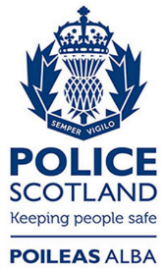 Freedom of Information ResponseOur reference:  FOI 23-2151Responded to:  20 September 2023